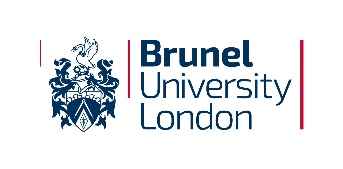 Grade Translation Table Request FormGuidance

This form should be used to formalise the translation of grades from another institution to Brunel’s grading scheme, through the addition of a grade translation table to the University’s Grade Translation Procedure.The completed form should be to quality-officers@brunel.ac.uk for scrutiny and approval by University Education Committee. Grade translation should not be applied until approval by University Education Committee is provided. 
BRUNEL DETAILS BRUNEL DETAILS Member of staff submitting request:College:Department: Programme/s and levels which this translation will apply to:Date by which translation will need to first be applied: HOST INSTITUTION DETAILS HOST INSTITUTION DETAILS Institution:Website address for information relating to grading scheme:Documents submitted to support grade translation (if information from a website is not available or is insufficient)Proposed TranslationThis table may be amended and simplified if required (please see Grade Translation Procedure for examples)Proposed TranslationThis table may be amended and simplified if required (please see Grade Translation Procedure for examples)Proposed TranslationThis table may be amended and simplified if required (please see Grade Translation Procedure for examples)Proposed TranslationThis table may be amended and simplified if required (please see Grade Translation Procedure for examples)Host Mark/GradeHost Descriptor ECTS Grade (if applicable)Brunel Grade A*A+AA-B+BB-C+CC-D+DD-E+EE-FRecord of Approval  Record of Approval  UEC Member: Date: